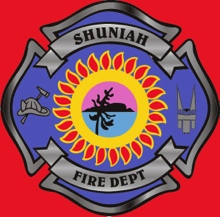 Fire Safety Plan (No Fire Alarm System)Fire Safety Plan – No Fire Alarm System for:(Business Name)(Business Address)Approved Location:       The reproduction or use of this fire safety plan for non-commercial purposes is permitted and encouraged. Permission to reproduce the plan for commercial purposes must be obtained from Shuniah Fire & Emergency Services.Table of ContentsTopicPart 1		Introduction:  PG 3Part 2 (a)	Building Resources Audit:  PG 4Part 2 (b)	Human Resources Audit:  PG 8Part 3		Emergency Procedures — Occupants:  PG 9Part 4		Emergency Procedures — Supervisors:  PG 9Part 5		Responsibilities of the Owner/Occupant:  PG 12Part 6 (a)	Fire Hazards – Residential:  PG 13Part 6 (b)	Fire Hazards — Commercial:  PG 14Part 7		Fire Extinguishment/Control/Confinement:  PG 15Part 8		Alternative Measures:  PG 16Part 9		Fire Drills:  PG 17Part 10	Maintenance Requirements of Building Fire		And Life Safety Systems:  PG 18Part 11	Building Schematics:  PG 31Part 1IntroductionThe Ontario Fire Code, Section 2.8 requires the implementation of a FIRE SAFETY PLAN for this building/occupancy.  The plan is to be kept in the building in an approved location.The implementation of the Fire Safety Plan helps to ensure effective utilization of life safety features in a building to protect people from fire.  The required Fire Safety Plan should be designed to suit the resources of each individual building or complex of    buildings.  It is the responsibility of the owner to ensure that the information contained within the Fire Safety Plan is accurate and complete.The Fire Protection and Prevention Act Part VII, Section 28, states that in the case of an offence for contravention of the fire code, a corporation is liable to a fine of not more than $100,000 and an individual is liable to a fine of not more than $50,000 or imprisonment for a term of not more than one year or both.This official document is to be kept readily available at all times for use by staff and fire officials in the event of an emergency.The fire safety plan approved location is      .SUBMISSION PROCEDURESAt least two (2) copies of the Plan (8 ½ X 11 format) must be submitted to the Chief Fire Official.  Upon approval, one copy will be returned to the author and one copy will be retained by the Fire Department.The Chief Fire Official is to be notified regarding any subsequent changes in the         approved Fire Safety Plan.Part 2(a)Audit of Building Resources ChecklistOccupancy Type				     Occupant LoadOccupant Load: (if applicable)		     AccessDesignated Fire Route:		 No     Yes		Fire Route Location:	      Heating	 Natural Gas	  Electric		 Other      Main Electrical Shut-off Location:	     Main Domestic Water Shut-off Location:	     Sprinkler System:	   No      Yes 		Type:	 Wet    Dry   Other      Standpipe System:   No      Yes		Location of Shutoff/Isolation Valves:      Fire DepartmentConnection:	No     Yes (Location(s)): 	     Fire Pump:		 No      Yes (Location(s): 	     	Description:	     Fixed Extinguishing System for Commercial Cooking Equipment No      Yes 		Type:      					                (i.e. Wet Chemical, Dry Chemical, CO2)Ecology Unit:     No      Yes    	Protected by Fixed System:     No      Yes Fuel Source:	 Natural Gas	 Electric		 Other      Fuel Shut Off for Appliances:	Location:      40BC Extinguisher:	Location:	     K Type (wet) Extinguisher (if applicable):	Location:	     Other Extinguishing Systems:Portable Fire Extinguishers: (Refer to schematic drawings)Emergency Lighting No      Yes 			Location(s): 	     Emergency Power No      Yes 	 Battery	  GeneratorGenerator No      Yes Diesel		  Natural GasFuel Supply Location:      Transfer Switch Location:      Equipment Powered by Generator:	     						      Extra Hazardous Area:Is there hazardous materials on site?		 No      YesIf YES, please list the material and quantity:Exits:		Refer to schematics for location of exits.Part 2(a)Additional InformationFor any additional information not already covered:Part 2(b)Audit of Human ResourcesBusiness/Building Name:	     Address:		      Unit No.      Postal Code:	      Business Phone No.      Business Owner:	     Address:		     Postal Code:	     Phone Number(s):	     After Hour Contacts (24 hour telephone numbers)Manager/Supervisor:       Phone No.      Employee/Title:	      Phone No.      Employee/Title:	      Phone No.      Other:		      Phone No.      Building Owner:	     Address:		     Postal Code:	       Phone No.      Sprinkler Monitoring Company:       Phone No.:     Part 3Emergency Procedures for OccupantsEmergency procedures signage will be affixed to the wall on each floor area.IN CASE OF FIREUpon Discovery of Fire:Leave fire area immediately.Close all doors behind you.Alarm occupants of building.  Yell “FIRE”.Call 9-1-1 (from a safe location) for Shuniah Fire & Emergency Services.Use exit to leave the building.Do not use elevators.Upon Hearing of a Fire Condition:Leave building via nearest exit.Close doors behind you.Do not use elevator.Caution:If smoke is heavy in the corridor, it may be safer to stay in your area.  Close door and place a wet towel or other object, i.e. jacket, sweater, etc. at the base of the door.If you encounter smoke in stairway, use an alternate exit or find refuge in nearest suite.Remain CalmPart 4Emergency Procedures for Supervisory StaffUpon Discovery of FireLeave fire area immediately and close doors.  Alert occupants.Alarm occupants of building. Yell “Fire”.  Follow the fire alarm supervisory procedures.Call 9-1-1 from a safe location.Exit the building via the nearest exit.Await the arrival of Fire Department at the main entrance.Upon Hearing of a Fire ConditionEnsure that the other occupants have been notified of the emergency conditions.Notify Shuniah Fire & Emergency Services of the emergency condition. Dial 9-1-1 and ask for the Shuniah Fire & Emergency Services.If it is safe to do so, supervise the evacuation of all occupants, including those       requiring assistance.Upon the arrival of the firefighters, inform the fire officer of the conditions in the building and co-ordinate the efforts of the Supervisory staff with those of the Fire Department.Provide access and vital information to the firefighters as to location of persons, master keys for this occupancy and service rooms, etc.Related DutiesIn general:Keep the doors in fire separations closed at all times.Keep access to exits and EXITS, inside and outside, clear of any obstructions at all times.Do not permit combustible materials to accumulate in quantities or locations that would constitute a fire hazard.Promptly remove all combustible waste from areas where waste is placed for disposal, if applicable.Keep access roadways, fire routes and fire department connections clear and accessible for fire department use.Maintain the fire protection equipment in good operating condition at all times.Participate in fire drills.  Occupants’ participation should be encouraged.Have a working knowledge of the building fire and life safety systems.Ensure the building fire and life safety systems are in operating condition.Arrange for a substitute in your absence.Comply with the Ontario Fire Code.In the event of any shutdown of fire and life safety systems, notify the Fire Department and initiate alternative measures.Emergency ProceduresAdditional Information/CommentsPart 5Responsibilities of the Owner / Occupant The building owner/occupant has numerous responsibilities related to fire safety and must ensure that the following measures are enacted:Establishment of emergency procedures to be followed at the time of an emergency.Appointment and organization of designated supervisory staff to carry out safety   duties.Instruction of supervisory staff and other occupants so that they are aware of their responsibilities for fire safety.Holding of fire drills in accordance with the Fire Code, incorporating Emergency    Procedures appropriate to the building.Control of fire hazards in the building.Maintenance of building facilities provided for safety of the occupants.Provisions of alternate measures for safety of occupants during shut down of fire    protection equipment.Assuring that checks, tests and inspections as required by the Ontario Fire Code are completed on schedule and that records are retained for a minimum period of two (2) years.Post and maintain at least one (1) copy of the fire emergency procedures.Keep a copy of the approved Fire Safety Plan on the premises in an approved          location.Notification of the Chief Fire Official regarding changes in the Fire Safety Plan.Ensure that the information in the Fire Safety Plan is current.Designate and train sufficient alternates to replace supervisory staff during any     absence.Part 6(a)Fire Hazards Residential PropertiesTo avoid fire hazards in the building, occupants must:Never put burning materials such as cigarettes and ashes into the garbage chute.Never dispose of flammable liquids or aerosol cans in these chutes.Never force cartons, coat hangers, and bundles of paper into the chute because it may become blocked.Avoid unsafe cooking practices:  deep fat frying, too much heat, unattended stoves, loosely hanging sleeves.Avoid careless smoking.  Never smoke in bed.Never leave anything that may burn or cause a trip hazard in the halls, corridors and/or stairways.Always clean out clothes dryer lint collector before and after use.Do not use unsafe electrical appliances, frayed extension cords, over-loaded outlets or lamp wire for permanent wiring.In general, occupants should:Know how to alarm occupants of building, know where exits are located.Call the fire department immediately (9-1-1) whenever you need assistance.Know the correct address of the building.Notify the building owner/property management if special assistance if required in the event of an emergency.Know procedures established to implement safe evacuation.  Read and follow the manufacturers smoke alarm (and CO detector if   applicable) instructions, available from building owner/property management.Know the supervisory staff in your building.Report any fire hazard to supervisory staff.Know the stairwell designation and the crossover floors (if any).Part 6(b)Fire HazardsCommercial, Retail and Industrial PropertiesA high standard of housekeeping and building maintenance is probably the most important single factor in the prevention of fire.  Listed below are some specific hazards.Combustible material stored in non-approved areas.Fire and smoke barrier door not operating properly or wedged open.Improper storage of flammable liquids and gases.Defective electrical wiring and appliances, over-fusing, and the use of extension cords as permanent wiring.Clothes dryer lint collector full or improperly vented.Careless use of smoking materials.Kitchen hoods and filters not cleaned properly/grease laden.Improper disposal of oily rags.In general, occupants should:Know how to alarm occupants of building, know where exits are located.Call Shuniah Fire & Emergency Services immediately (9-1-1) whenever you need assistance.Know the correct address of the building.Notify the building/property management if special assistance is required in the event of an emergency.Know the procedures established to implement safe evacuation.Know the supervisory staff in your building.Report any fire hazard to supervisory staff.Know stairwell designation and the crossover floors (if any).Part 7Fire Extinguishment, Control or Confinement In the event a small fire cannot be extinguished with the use of a portable fire            extinguisher or the smoke presents a hazard for the operator, the door to the area should be closed to confine and contain the fire.  Leave the fire area.  Ensure that occupants have been made aware of the fire and that the Fire Department has been notified prior to an attempt to extinguish the fire.  Only those persons who are trained and familiar with extinguisher operation may attempt to fight the fire.Suggested Operation of Portable Fire ExtinguishersP - Pull the safety pinA - Aim the nozzleS - Squeeze the trigger handleS - Sweep from side to side (watch for fire restarting)Never re-hang extinguishers after use.  Ensure they are properly recharged by a person that is qualified to service portable fire extinguishers and that a replacement extinguisher is provided.Keep extinguishers in a visible area without obstructions around them.NOTE:	Prior to using a K-type extinguisher, activate the kitchen extinguishing system to avoid electrocution.Part 8Alternative Measures for Occupant Fire Safety In the event of any shut-down of fire protection equipment systems or part thereof, in excess of 24 hours, the fire department shall be notified in writing.  Occupants will be notified and instructions will be posted as to alternative provisions or actions to be taken in case of emergency.  These provisions and actions must be acceptable to the Chief Fire Official.All attempts to minimize the impact of malfunctioning equipment will be initiated.  Where portions of a sprinkler system are placed out of service, service to remaining portions must be maintained, and where necessary, the use of watchmen, bullhorns, walkie-talkies, etc. will be employed to notify concerned parties of emergencies.  Assistance and direction for specific situations will be sought from the Shuniah Fire & Emergency Services.Procedures to be followed in the event of shutdown of any part of a fire protection    system are as follows:Notify Shuniah Fire & Emergency Services; dial (807) 983-2021 (DO NOT USE 911).  Give your name, address and a description of the problem and when you expect it to be corrected.  The Shuniah Fire & Emergency Services is to be notified in writing of shutdowns longer than 24 hours.Post notices at all exits and the main entrance, stating the problem and when it is expected to be corrected.Have staff of other reliable person(s) patrol the affected area(s) at least once every hour.Notify Shuniah Fire & Emergency Services and the building occupants when repairs have been completed and systems are operational.Note:	All shutdowns will be confined to as limited an area and duration as possible.	Cooking operations shall be suspended until the commercial cooking fixed extinguishing system is restored.Part 9Fire DrillsFire drills will be held at least once every       months to ensure efficient execution of the Emergency Procedures.  Fire drill records are required to be retained for a period of one year.FIRE DRILL RECORDPart 10Requirements of the Ontario Fire Code Check/test/inspect requirements of the Ontario Fire Code:To assist you in fulfilling your obligations, included is a list of the portions of the Fire Code that requires checks, inspections and/or tests to be conducted of the facilities.  It is suggested that you read over this list and perform or have performed the       necessary checks, inspections and/or tests for the items, which may apply, to your property.Fire Prevention Officers may check to ensure that the necessary checks, inspections and/or tests are being done, when conducting their inspections.This list has been prepared for purposes of convenience only.  For accurate           reference, the Fire Code should be consulted.Definitions for key words are as follows:Check		means visual observation to ensure the device or system is in place and is not obviously damaged or obstructedTest		means the operation of a device or system to ensure that it will perform in accordance with its intended operation or functionInspect	means physical examination to determine that the device or system will apparently perform in accordance with its intended functionIt is stated in the Fire Code that records of all tests and corrective measures are required to be retained for a period of two years after they are made.General Fire Protection Systems/EquipmentGeneral									ResponsibilityWeeklyMonthlyYearlyPortable Fire ExtinguishersGeneral									ResponsibilityMonthlyYearly									ResponsibilitySmoke AlarmsGeneral									Responsibility Sprinkler Systems (Wet)									ResponsibilityGeneralWeeklyMonthlyTwo MonthsSix Months									ResponsibilityYearlySprinkler Systems (Dry)									ResponsibilityGeneralWeeklyMonthly2 Months										Responsibility3 Months6 MonthsYearly										Responsibility15 YearsWater Supplies for Firefighting (Fire Pumps)Daily										ResponsibilityWeeklyYearlyCommercial Cooking Equipment										ResponsibilityGeneralWeekly6 MonthsEmergency Lighting System											ResponsibilityDailyMonthlyYearlyEmergency Power Systems											ResponsibilityGeneralMonthlyAnnuallyMaintenanceAdditional CommentsPart 11- Building SchematicsLEGEND FOR BUILDING / UNIT FIRE EMERGENCY SYSTEMSite Plan  (Include Legend)Please attach to e-mail, use postal mail (address is on the final page of this document), or fax to (807) 983-2943.  Please indicate your company name so the plan can be attached to your submission. Floor Plan (Include Legend)Please attach to e-mail, use postal mail (address is on the final page of this document), or fax to (807) 983-2943.  Please indicate your company name so the plan can be attached to your submission. Lockbox:	 No      Yes (Location(s)):Main GasShut-off:	 No      Yes (Location(s)):Type(i.e. pre-action, sprinkler, halon, inergen, dry chemical):Area/Location ProtectingDate:Time:Manager/Supervisor On-Duty:Staff Present:Scenario:Deficiencies Noted:General Comments:Doors in fire separations shall be checked as frequently as necessary to ensure that they remain closed. Exit signs shall be clearly visible and maintained in a clean and legible condition. Internally illuminated exit signs shall be kept clearly illuminated at all times, when the building is occupied. When subject to accumulation of combustible deposits, hoods, filters and ducts shall be checked weekly and be cleaned when such deposits create an undue fire hazard.Doors in fire separations shall be inspected monthly for proper operation.Fire dampers and fire-stop flaps shall be inspected annually, or based on a schedule via contractor acceptable to the Chief Fire Official. Every chimney, flue and flue pipe shall be inspected annually and cleaned as often as necessary to keep them free from accumulations of combustible deposits. Disconnect switches for mechanical air-conditioning and ventilating systems shall be inspected annually to establish that the system can be shut down. Spark arresters shall be cleaned annually or more frequently where accumulations of debris will adversely affect operations.  Burnt-out arresters shall be repaired or replaced. Each portable extinguisher shall have a tag securely attached to it showing the maintenance or recharge date, the servicing agency and the signature of the person who performed the service. A permanent record containing the maintenance date, the examiner’s name and a description of any work or hydrostatic testing carried out shall be prepared and maintained for each portable extinguisher. All extinguishers shall be recharged after use or as indicated by an inspection or when performing maintenance.  When recharging is performed, the recommendations of the manufacturer shall be followed.Portable extinguishers shall be inspected monthly.Extinguishers shall be subject to maintenance not more than one year apart or when specifically indicated by an inspection. Maintenance procedures shall include a thorough examination of the three basic elements of an extinguisher:a)	mechanical partsb)	extinguishing agentc)	expelling meansEvery twelve months, pump tank water, and pump tank calcium chloride base antifreeze types of extinguishers shall be recharged with new chemicals or water, as applicable5 YearsEvery five years, pressurized water and carbon dioxide fire extinguishers shall be hydrostatically tested.6 YearsEvery six years, stored pressure extinguishers that require a 12-year hydrostatic test shall be emptied and subjected to the applicable maintenance procedures.Ensure dwelling unit smoke alarms are maintained in operating condition.Ensure a copy of the smoke alarm manufacturer’sMaintenance instructions or approved alternativehas been provided.Auxiliary drains shall be inspected as required to prevent freezing.Except for electrically supervised valves, all valves controlling water supplies to sprinklers and alarm connections shall be checked weekly to ensure that they are sealed or locked in the open position. Water supply pressure and system air or water pressure shall be checked weekly by using gauges to ensure that the system is maintained at the required operating pressure.On all sprinkler systems, an alarm test, using the alarm test connection located at the sprinkler valve, shall be performed monthly.All transmitters and water flow devices shall be tested at two-month intervals.Gate-valve supervisory switches and other sprinkler system Supervisory devices shall be tested at six-month intervals.Exposed sprinkler piping hangers shall be checked yearly to ensure that they are kept in good repair. Sprinkler heads shall be checked at least once per year to ensure that they are kept in good repair. Sprinkler heads shall be checked at least once per year to ensure that they are free from damage, corrosion, grease, dust, paint, or whitewash.  They shall be replaced where necessary as a result of such conditions. On wet sprinkler systems, water-flow alarm test using the most hydraulically remote test connection, shall be performed annually. Sprinkler system water pressure shall be tested annually or after any sprinkler system control valve has been operated, with the main drain valve fully open, to ensure that there are no obstructions or deterioration of the main water supply.Plugs or caps on Fire Department connections shall be removed annually and the threads inspected of wear, rust or obstruction.  Re-secure plugs or caps, wrench tight.  If plugs or caps are missing, examine the Fire Department connection for obstructions, back flush if necessary and replace plugs or caps.Auxiliary drains shall be inspected as required to prevent freezing. Dry-pipe valve rooms or enclosures in unheated buildings shall be checked as often as necessary when the outside temperature falls below 0o Celsius to ensure that the system does not freeze.Except for electrically supervised valves, all valves controlling water supplies to sprinklers and alarm connections shall be checked weekly to ensure that they are sealed or locked in the open position. Water supply pressure and system air or water pressure shall be checked weekly by using gauges to ensure that the system is maintained at the required operating pressure. System pressure gauges shall be checked weekly.  The system shall be maintained at the required operating pressure. On all sprinkler systems, an alarm test, using the alarm test connection located at the sprinkler valve, shall be performed monthly. All transmitters and water flow devices shall be tested at two month intervals. The priming water supply for dry pipe systems shall be inspected every three months to ensure that the proper level above the dry pipe valve is maintained.Gate-valve supervisory switches and other sprinkler system supervisory devices shall be tested at six-month intervals.Exposed sprinkler piping hangers shall be checked yearly to ensure that they are kept in good repair. Sprinkler heads shall be checked at least once per year to ensure that they are free from damage, corrosion, grease dust, paint, or whitewash.  They shall be replaced where necessary as a result of such conditions. Sprinkler system water pressure shall be tested annually or after any sprinkler system control valve has been operated, with the main drain valve fully open, to ensure that there are no obstructions or deterioration of the main water supply.Plugs or caps on Fire Department connections shall be removed annually and the threads inspected for wear, rust or obstruction.  Re-secure plugs or caps wrench tight.  If plugs or caps are missing, examine the Fire Department connection for obstructions, back flush if necessary and replace plugs or caps. Dry pipe valves shall be tripped annually by means of the system test pipe, to ensure that they operate satisfactorily and that the sprinkler alarms are in operating condition.  A full flow trip test, with the control valve fully open, shall be conducted at least every three years.Every fifteen years, dry pipe systems shall be inspected for obstructions in the sprinkler piping and if necessary, the entire system shall be flushed of foreign material.The temperature of pump rooms shall be checked daily during freezing weather.Valves controlling water supplies exclusively for fire protection systems shall be inspected weekly to ensure that they are fully open and sealed or locked in that position.Fire pumps shall be started once per week at rated speed.  The fire pumps discharge pressure, suction pressure, lubricating oil level, operative condition of relief valves, priming water level and general operating conditions shall be inspected.Internal combustion engine fire pumps shall be operated once per week for a sufficient time to bring the engine up to normal operating temperature.  The storage batteries, lubrication systems and fuel supplies shall be inspected.Fire pumps shall be tested annually at full rated capacity to ensure that they are capable of delivering the rated flow.Commercial cooking equipment exhaust and fire protection systems shall be installed and maintained in conformance with NFPA 96, “Ventilation Control and Fire Protection of Commercial Cooking Operations”. Ensure wet chemical or alkali based dry chemical portable fire extinguishers are provided to protect commercial cooking equipment and are readily available for use in an emergency. Hoods, grease removal devices, fans, ducts, and other equipment shall be checked weekly and cleaned at frequent intervals, prior to surfaces becoming heavily contaminated with grease or oily sludge. Inspection and servicing of the fire extinguishing system shall be made at least every six months by properly trained and qualified persons in conformance with Ontario Fire Code, Section 6.8.1.1.Check pilot lights for indication of proper operation. Batteries shall be inspected monthly and maintained as per manufacturer’s specifications. Ensure that battery surface is clean and dry. Ensure that terminal connections are clean, free of corrosion and lubricated. Ensure that the terminal clamps are clean and tight as per manufacturer’s specifications. Emergency lighting equipment shall be tested monthly to ensure that the emergency lighting will function upon failure of the primary power supply. Emergency lighting equipment shall be tested annually to ensure that the units will provide emergency lighting for a duration equal to the design criteria under simulated power failure conditions. After completion, the charging conditions for voltage and current and the recovery period will be tested annually to ensure that he charging system is in accordance with the manufacturer’s specifications. Emergency power systems shall be inspected, tested and maintained in conformance with CSA C282, “Emergency Electrical Power Supply for Buildings”.To ensure continued reliable operation, the emergency power supply equipment shall be operated and maintained in accordance with manufacturer’s instructions.At least two copies of the instruction manual shall be maintained.The emergency electrical power shall be completely tested monthly as follows:a)	Simulate a failure of the normal power supply.b)	Arrange so that:	i)	an engine generator set operates under at least 30% of the rated load for 60 minutes and;	ii)	all automatic transfer switches are operated under load.c)	Include an inspection for correct function of all auxiliary equipment such as radiator shutter control, coolant pumps, fuel transfer pumps, oil coolers and engine room ventilation controls.d)	Record all instrument readings associated with the prime mover and generator and a verification that they are normal.e)	Log and report as further prescribed in the manual of instruction for operation and maintenance.Check fuel supply for sufficient quantity.Test the generator, control panel, and transfer switch in conformance with CSA C282, “Emergency Electrical Power Supply for Buildings”.Pull Pin For Kitchen Fire Suppression SystemEntrance / ExitHydrantSiamese Fire Department ConnectionFree Standing Siamese Fire Department ConnectionValves (General) 
Identify The Type Of Valve (Ie. Shut Off Valve For Natural Gas, Sprinklers, Etc.)Emergency Light, Battery-PoweredIlluminated Exit Sign, Single FaceCombined Battery-Powered Emergency Light & Illuminated Exit SignFire Extinguisher - BC TypeFire Extinguisher - ABC TypeFire Extinguisher - WaterHHose CabinetSprinkler Riser, indicate whether Wet or Dry System